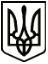 МЕНСЬКА МІСЬКА РАДАРОЗПОРЯДЖЕННЯ 08 лютого  2022 року	м. Мена	№ 35Про нагородження Почесною грамотою Менської міської ради Відповідно до Положення про Почесну грамоту Менської міської ради, затвердженого рішенням 14 сесії Менської міської ради 8 скликання від 25 листопада 2021 року № 677 «Про Почесні відзнаки Менської міської ради», Програми вшанування громадян Менської міської територіальної громади Почесними відзнаками Менської міської ради на 2022 - 2024 роки, затвердженої рішенням 15 сесії Менської міської ради 8 скликання від 09 грудня 2021 року № 795 «Про вшанування громадян Менської міської територіальної громади Почесними відзнаками Менської міської ради», керуючись п. 20 ч. 4 ст. 42 Закону України «Про місцеве самоврядування в Україні», враховуючи подання голови Менської територіальної організації воїнів-афганців Л.Д.Титаренка:1. Нагородити Почесною грамотою Менської міської ради за особистий внесок у розвиток ветеранського руху, активну життєву позицію, соціальну і правову підтримку ветеранів війни, учасників бойових дій, участь у військово-патріотичному вихованні молоді та з нагоди Дня вшанува́ння уча́сників бойови́х дій на терито́рії інших держав: КОВОРОТНОГО Валерія Миколайовича, учасника бойових дій в Афганістані;ПРИЩЕПУ Леоніда Миколайовича, учасника бойових дій в Афганістані;УДОВЕНКА Миколу Григоровича учасника бойових дій в Афганістані.2. Вручити нагородженим Почесною грамотою Менської міської ради  грошову винагороду в розмірі 372  грн.  67 коп. (кожному) з урахуванням податку з доходів фізичних осіб та військового збору. 	3. Кошти без урахування податку з доходів фізичних осіб, військового збору зарахувати на картковий рахунок начальника відділу документування та забезпечення діяльності апарату Менської міської ради Жураковської А.В. для подальшого вручення особам, які нагороджуються Почесною грамотою.Міський голова							Геннадій ПРИМАКОВ